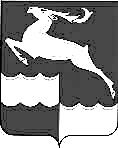 АДМИНИСТРАЦИЯ КЕЖЕМСКОГО РАЙОНАКРАСНОЯРСКОГО КРАЯПОСТАНОВЛЕНИЕ26.03.2024                                             № 217-п                                          г. КодинскОб утверждении программы персонифицированного финансирования дополнительного образования детей в Кежемском районе Красноярского края на 2024 годВо исполнении постановления Администрации Кежемского района от 16.05.2023 № 424-п «Об организации оказания муниципальных услуг в социальной сфере при формировании муниципального социального заказа на оказание муниципальных услуг в социальной сфере на территории муниципального образования Кежемский район», руководствуясь ст.ст 17, 20, 32 Устава Кежемского района ПОСТАНОВЛЯЮ:Утвердить программу персонифицированного финансирования дополнительного образования детей по социальным сертификатам в Кежемском районе Красноярского края на 2024 год (далее - программа персонифицированного финансирования).В срок до 01.01.2024 организовать обеспечение предоставления детям, проживающим на территории Кежемского района, социальных сертификатов в соответствии с Правилами формирования в электронном виде социальных сертификатов на получение муниципальной услуги «Реализация дополнительных общеразвивающих программ и реестра их получателей» в Кежемском районе Красноярского края.2. Контроль за исполнением постановления возложить на заместителя Главы Кежемского района по социальным вопросам Р.Н. Мартыненко.3. Постановление вступает в силу со дня, следующего за днем его официального опубликования в газете «Кежемский Вестник» и распространяет свое действие на правоотношения, возникшие с 15.12.2023.Глава района				                                           П. Ф. БезматерныхПриложениек постановлению Администрации района от 26.03.2024 № 217-пПрограммаперсонифицированного финансирования дополнительного образования детей по социальным сертификатам в Кежемском районе Красноярского края на 2024 год1.Период действия программы персонифицированного финансирования по социальным сертификатамс 1 января 2024 по 31 декабря 20242.Категория детей, которым предоставляются социальные сертификаты дополнительного образованияДети с 5 до 18 лет3.Номинал социального сертификата дополнительного образования по категории потребителей «Дети от 5 до 18 лет», рублей23 140,004.Номинал социального сертификата дополнительного образования по категории потребителей «дети от 5 до 18 лет с ограниченными возможностями здоровья», рублей-5.Объем обеспечения социальных сертификатов дополнительного образования по категории потребителей «Дети от 5 до 18 лет» в период действия программы персонифицированного финансирования детей по социальным сертификатам, рублей16 753 360,006. Объем обеспечения социальных сертификатов дополнительного образования по категории потребителей «Дети от 5 до 18 лет с ограниченными возможностями здоровья» в период действия программы персонифицированного финансирования детей,рублей- 